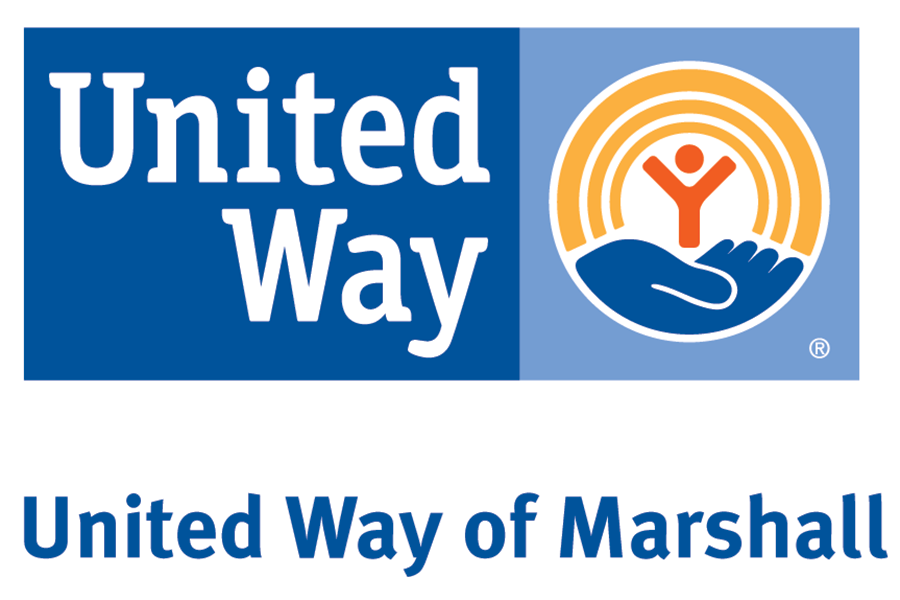 ALLOCATION APPLICATION SUMMARY SHEETDate of Application: ___________________Legal name of organization applying: ___________________________________(Should be same as on IRS determination letter & as supplied on IRS Form 990)Year Founded: __________	Current Organization Budget $__________________Address (Principal/Administrative):_________________________________________________		      	      __________________________________________________________________________________________________Name & Title of Responsible Person:_________________________________________Phone:________________Fax:_______________Email:_________________________Amount requested from Marshall United Way for Current Year:List any previous support from the Marshall United Way in the last three years:______________________________________________________________________________________________________________________________________________________________________________________________________________________________________________________________________________________________________________________________________________________________________________________________________List other funding sources (Requested and Received):_____________________________________________________________________________________________________________________________________________________________________________________________Purpose of Allocation (one sentence):_____________________________________________________________________________________________________________________________Geographic Area Served: _________________________________________________________Impact/benefit:  ________________________________________________________________________________________________________		________________Signature, Responsible Person:				Date:________________________________________		_________________Chairperson, Board of Directors				Date: